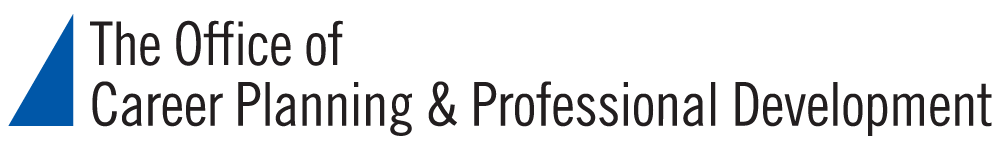 How to Find the Right Internship for YouResourcesThe Office of Career Planning & Professional DevelopmentHome Page: https://careerplan.commons.gc.cuny.edu/Library of Recorded Webinars: https://careerplan.commons.gc.cuny.edu/services/webinarsPotential Funding SourcesAltfest Internship: See information in GC Connect https://careerplan.commons.gc.cuny.edu/services/appointmentsGC library databases for finding grants and funding: http://libguides.gc.cuny.edu/grantsOnline resources for scholarships and grantsScholarships.com: https://www.scholarships.com/Foundation Grants to Individuals Online: https://grantstoindividuals.orgUnigo.com: https://www.unigo.com/Finding Internship PostingsGC Connect: https://careerplan.commons.gc.cuny.edu/services/appointmentsInternship Websites:InternshipPrograms.com: http://www.internshipprograms.com/Internships.com: https://www.internships.com/General Job Websites:Indeed.com: https://www.indeed.com/LinkedIn: https://www.linkedin.com/More on the OCP&PD website: https://careerplan.commons.gc.cuny.edu/resources/job-postingsIndustry-specific Job Websites:Professional association websites search: https://www.livecareer.com/resources/jobs/search/professional-organizationsHigher Ed Jobs: https://www.higheredjobs.com/Federal Government Jobs: https://www.usajobs.gov/Non-profit Jobs: https://www.idealist.org/en/New York Foundation for the Arts: https://www.nyfa.org/Link to our website with other job postings: https://careerplan.commons.gc.cuny.edu/resources/job-postingsOther industry-specific website listings:https://jobstars.com/niche-job-sites/https://www.livecareer.com/resources/jobs/search/indresSocial Impact Career FairDate: Friday, March 27, 2020Time: 2:30-5:00 pmLocation: Baruch College, Newman Vertical Campus, 55 Lexington Avenue, (24th Street), 14th Floorhttps://tinyurl.com/MSPIACareerFair2020StudentReg